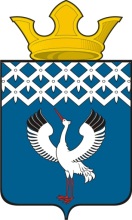 Российская ФедерацияСвердловская область Глава Байкаловского сельского поселенияБайкаловского муниципального районаСвердловской областиРАСПОРЯЖЕНИЕот 29.05.2024 г.   №108/од -рс. БайкаловоОб утверждении Плана профилактических мероприятий в рамках осуществления ведомственного контроля за соблюдением трудового законодательства и иных нормативных правовых актов, содержащих нормы трудового права в отношении муниципальных организаций, подведомственных Администрации Байкаловского сельского поселения на 2024 год	В  соответствии со статьей 353.1 Трудового кодекса Российской Федерации, Законом Свердловской области от 25.12.2019 № 139-ОЗ «О ведомственном контроле за соблюдением трудового законодательства и иных нормативных правовых актов, содержащих нормы трудового права, в Свердловской области»: 1.Утвердить План профилактических мероприятий в рамках осуществления ведомственного контроля за соблюдением трудового законодательства и иных нормативных правовых актов, содержащих нормы трудового права в отношении муниципальных организаций, подведомственных Администрации Байкаловского сельского поселения на 2024 год (прилагается).     2.Опубликовать настоящее Распоряжение в Информационном вестнике Байкаловского сельского поселения и разместить на официальном сайте Байкаловского сельского поселения в сети «Интернет» www.bsposelenie.ru.     3. Контроль за исполнением настоящего Распоряжения оставляю за собой.Глава Байкаловского сельского поселения Байкаловского муниципального районаСвердловской области                                                                         Д.В.ЛыжинУтвержденораспоряжением Главы Байкаловского сельского поселенияБайкаловского муниципального района                                                                                                                                    Свердловской области                                                                                                                             от 29.05.2024г. № 108/од-рПлан профилактических мероприятий в рамках осуществления ведомственного контроля за соблюдением трудового законодательства и иных нормативных правовых актов, содержащих нормы трудового права в отношении муниципальных организаций, подведомственных Администрации Байкаловского сельского поселения на 2024 годNНаименование мероприятияОтветственные лицаПериодичность мероприятияОжидаемый результат проведенного мероприятия1.Обобщение и анализ информации по результатам проверок подведомственных организаций при осуществлении ведомственного контроля за соблюдением трудового законодательства и иных нормативных правовых актов, содержащих нормы трудового праваДолжностные лица администрации Байкаловского сельского поселения, уполномоченные на осуществление проверокДекабрь 2024 годаснижение количества нарушений трудового законодательства2.Разработка руководств по соблюдению обязательных требований трудового законодательства (памятки работодателям)Специалист (по юридическим вопросам), специалист (по кадровым вопросам)1 раз в полугодиеповышение информированности подведомственных организаций о действующих обязательных требованиях3.Подготовка разъяснений содержания новых нормативных правовых актов, устанавливающих обязательные требования трудового законодательства, включая государственные нормативные требования охраны трудаСпециалист (по юридическим вопросам), специалист (по кадровым вопросам)в течение 3-х месяцев со дня принятия/измененияповышение информированности подведомственных организаций о действующих обязательных требованиях4.Проведение консультаций с подведомственными организациями по разъяснению обязательных требований, трудового законодательства и иных нормативных правовых актов, содержащих нормы трудового права, в следующих форматах: семинары, инструктажи и т.д.Специалист (по юридическим вопросам), специалист (по кадровым вопросам)1 раз в полугодиеповышение информированности подведомственных организаций о действующих обязательных требованиях